Забор из профнастилаСтоимость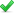 2 метра в высоту, с цветным полимерным покрытием
И БЕТОНИРОВАНИЕМ ОПОР!
  (Возможны и любые другие варианты по высоте забора!)от 1390 рублей
за метр забора под ключ!Дополнительные опции к заборуДополнительные опции к заборуДополнительные опции к заборуДополнительные опции к заборуВорота (3,5 метра)от  6000 рублейКалитка (1.2 метра)от 3900 рублейВрезной замокот  1900 рублейДемонтаж старого огражденияот 70 рублей за метрАренда генератораот 900 рублей в деньМеталлический штакетникСтоимость2 метра в высоту (Возможны и любые другие варианты по высоте!)от  1590 рублей
за метр забора под ключ!Дополнительные опцииДополнительные опцииДополнительные опцииДополнительные опцииВорота (3,5 метра)от  8500 рублейКалитка (1.2 метра)от 4900 рублейВрезной замокот 1900 рублейДемонтаж старого огражденияот 70 рублей за метрАренда генератораот 900 рублей в деньНавесы из поликарбонатаСтоимостьполикарбонат 10 мм, любой цветот 3000 рублей
за квадратный метр навеса под ключ!Дополнительные опции к навесуДополнительные опции к навесуДополнительные опции к навесуДополнительные опции к навесуГравийная площадка под навесот 700 рублей за квадратный метрБетонирование площадки под навесомот 1700 рублей за квадратный метрАренда генератораот 900 рублей в день